Corporație Petrolrich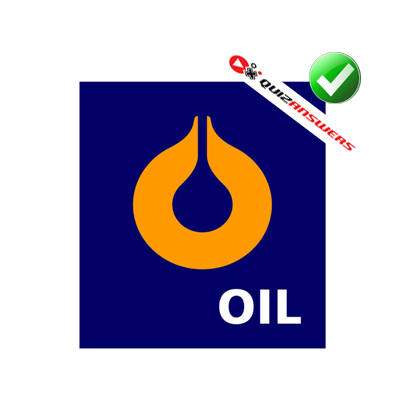 